Történelmi Íjász országos versenyrendszer céllistája, segédlete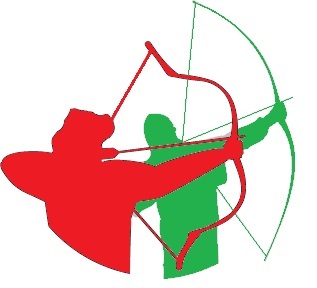 Általános szabályok a célokra:Célkategóriák:CÉL- lövészet :(klasszikus lőlapok) : A legnagyobb pontértékű célzóna ahány centiméter     
   átmérőjű minimum annyi méter távolságra, de maximum a duplájára rakható ki!Vadászat: (3D-s állat alakos, és egyéb állat alakos célok) Az ejtési zóna szerint  4  
  kategóriába soroljuk, kategóriánként minimum és maximum távval meghatározva.Ügyességi célok:  Ahány centiméter átmérőjű a legnagyobb pontértékű célzóna, 
  minimum  annak a fele,  de maximum másfélszerese méterben mért  távolságra lehet kirakni a céltKvalifikációs versenyeknél:(1) A  céllista segédlet szerint 3-3-3 összesen 9 célt határozunk meg kötelező célként     A fennmaradó célokat a célkategóriákon belül a rendező egyesület a Szakmai     Bizottság jóváhagyásával szabadon  határozza meg(2) A célok meghatározásánál figyeljünk a cél nehézségi foka és a lőtávolság     arányára.(3) A célokon 3 találati zóna van (10-8-5 pontozás)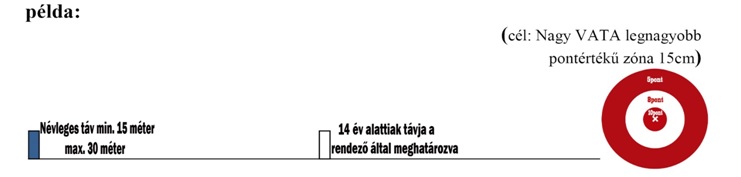 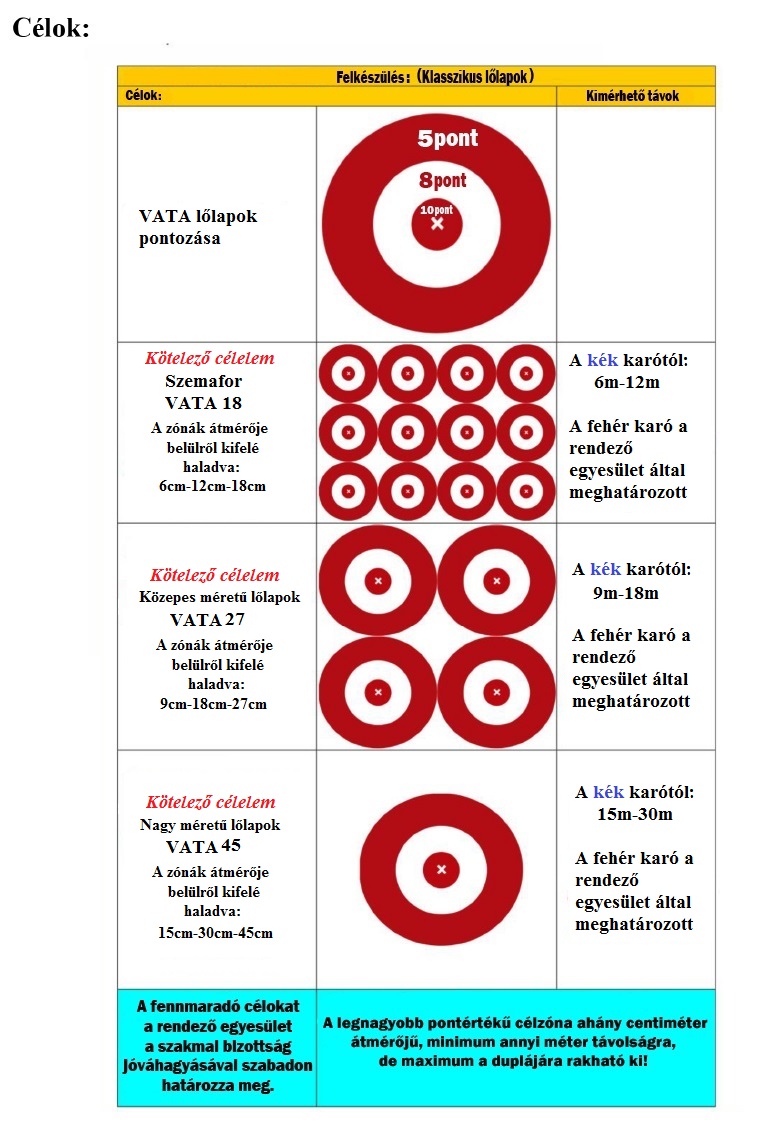 -(cél: apróvad/Fácán/)példa: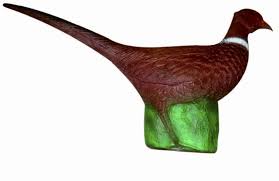 (névleges táv                                           (14 év alattiak távja min. 5 méter – max. 15 méter)                 rendező által meghatározva)        példa:(cél: Távolodó harcos sziluett aminek a legnagyobb pontértékű zónája 15cm)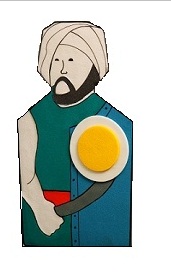 (névleges táv:                                         (14 év alattiak távja? min. 7,5  méter – max. 22,5 méter)      rendező által meghatározva)2017                                                                         Történelmi Íjász Szakmai BizottságVadász célok (2D lőlapok,  2/5D állatalakok és 3D állatalakok)Vadász célok (2D lőlapok,  2/5D állatalakok és 3D állatalakok)Vadász célok (2D lőlapok,  2/5D állatalakok és 3D állatalakok)Vadász célok (2D lőlapok,  2/5D állatalakok és 3D állatalakok)Vadász célok (2D lőlapok,  2/5D állatalakok és 3D állatalakok)Célok:  A 4 kategória közül 3 különböző kategóriába tartozó állatalakokból kell 1-1 db kötelezően választani!Célok:  A 4 kategória közül 3 különböző kategóriába tartozó állatalakokból kell 1-1 db kötelezően választani!Célok:  A 4 kategória közül 3 különböző kategóriába tartozó állatalakokból kell 1-1 db kötelezően választani!Kimérhető távok:Kimérhető távok:Csak az OB-n kötelező a 3D-s cél használata! Az ejtési zóna értelmezése az ábrákon látható!!az ábrák nagyíthatóak!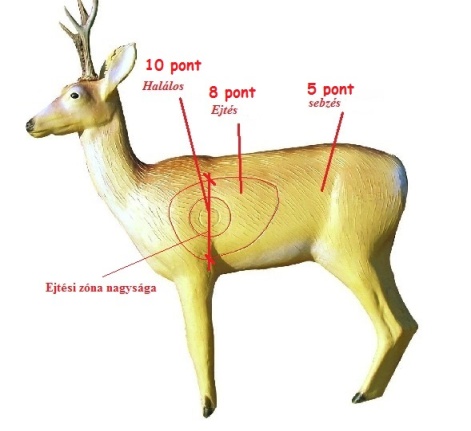 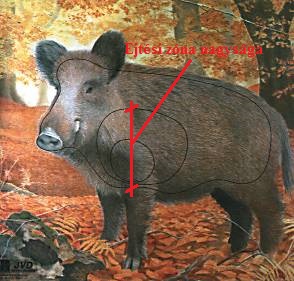 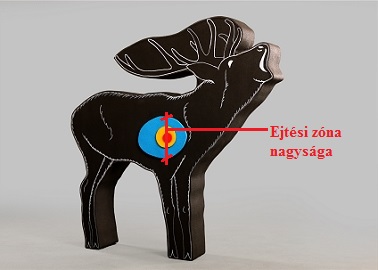                      3D                                     2D lőlap	2,5D polifoamCsak az OB-n kötelező a 3D-s cél használata! Az ejtési zóna értelmezése az ábrákon látható!!az ábrák nagyíthatóak!                     3D                                     2D lőlap	2,5D polifoamCsak az OB-n kötelező a 3D-s cél használata! Az ejtési zóna értelmezése az ábrákon látható!!az ábrák nagyíthatóak!                     3D                                     2D lőlap	2,5D polifoamCsak az OB-n kötelező a 3D-s cél használata! Az ejtési zóna értelmezése az ábrákon látható!!az ábrák nagyíthatóak!                     3D                                     2D lőlap	2,5D polifoamCsak az OB-n kötelező a 3D-s cél használata! Az ejtési zóna értelmezése az ábrákon látható!!az ábrák nagyíthatóak!                     3D                                     2D lőlap	2,5D polifoam1. NagyvadakEjtési zóna: 250mm felett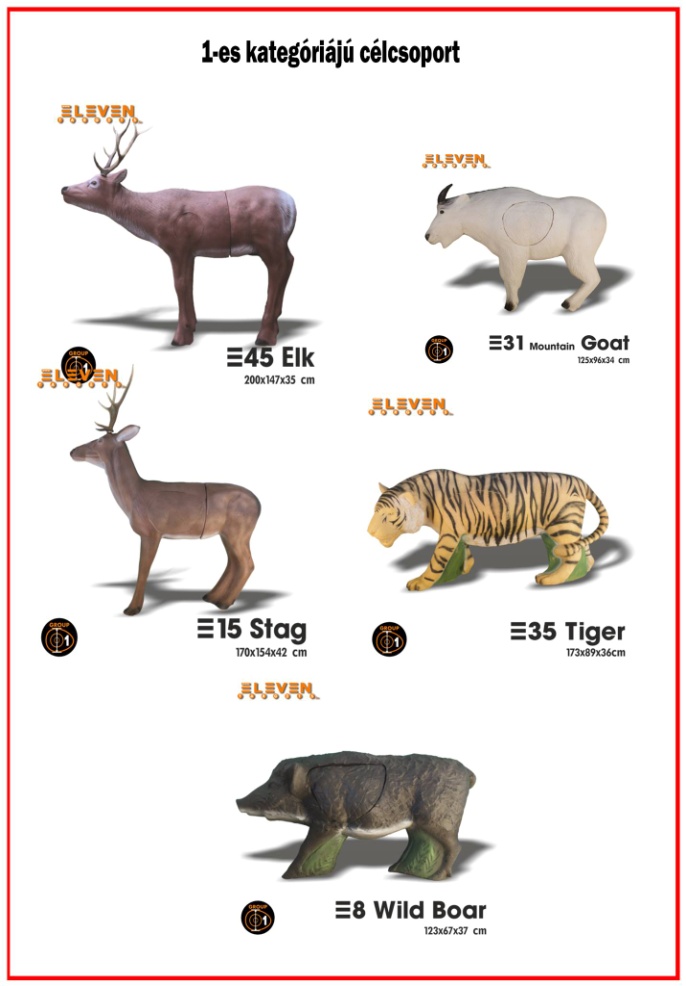 A kék karó:25m-35mA fehér karó a rendező által meghatározott2. Közepes vadakEjtési zóna: 201-250mm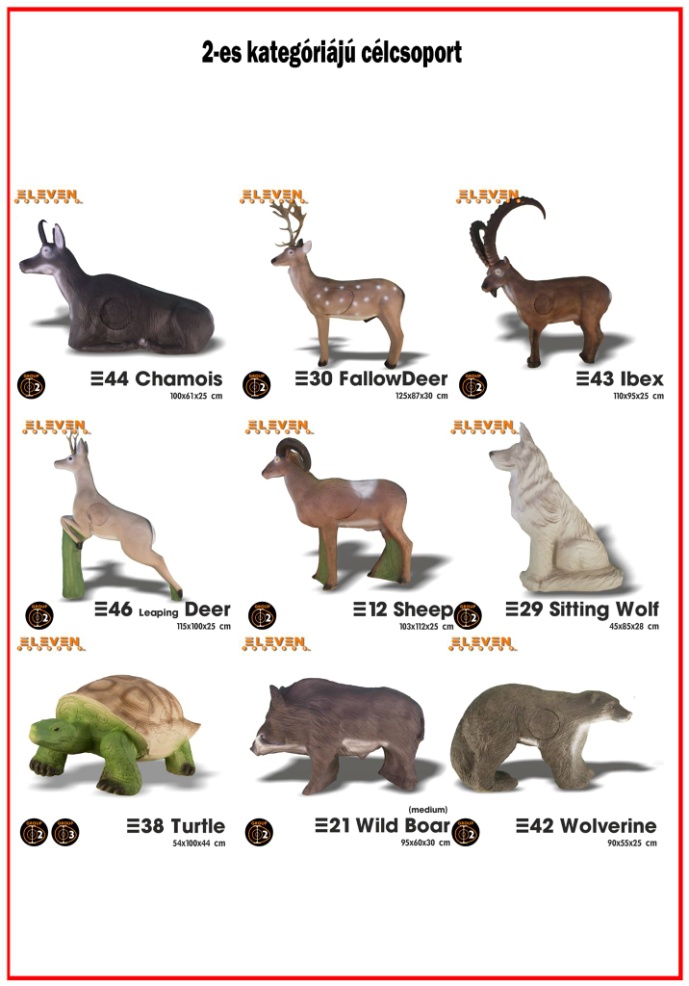 A kék karó:20m-30mA fehér karó a rendező egyesület által meghatározott3. KisvadakEjtési zóna: 151-200mm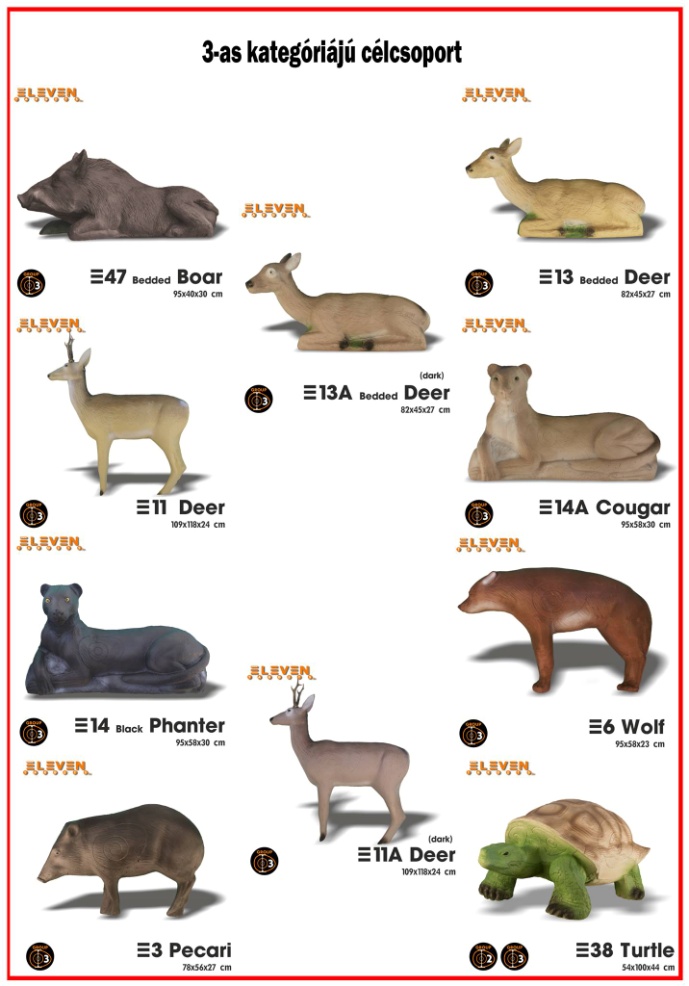 A kék karó:15m-25mA fehér karó a rendező egyesület által meghatározott4. ApróvadakEjtési zóna: 0-150mm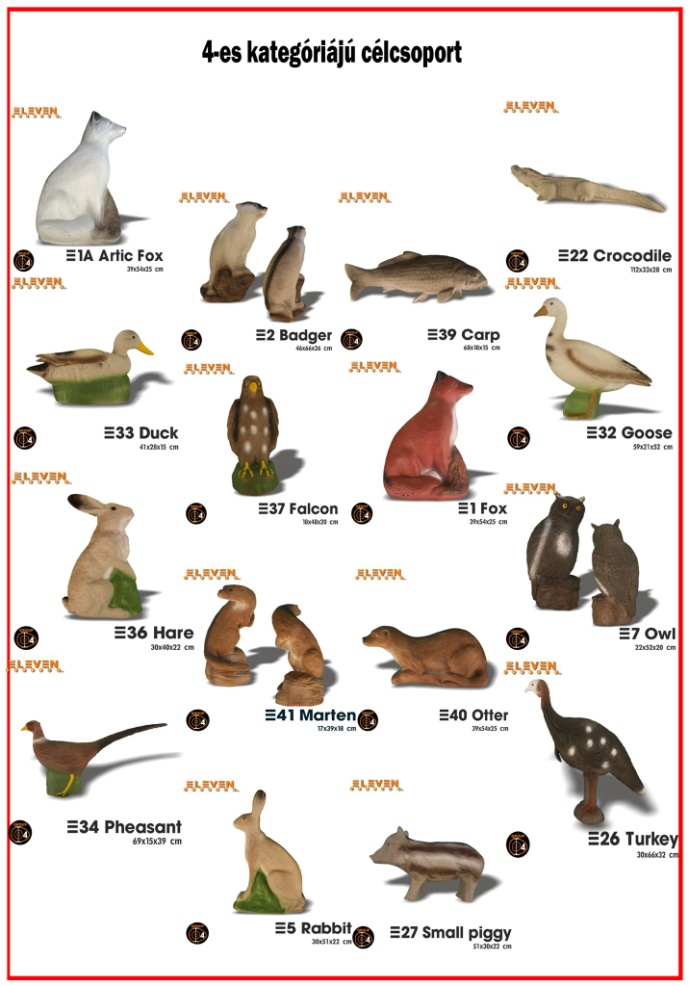 A kék karó:5m-15mA fehér karó a rendező egyesület által meghatározottTöbb vadász célt is lehet választani, de az előírt 3 különböző kategóriának meg kell lennie!Az itt leírt kategóriákat és a hozzájuk tartozó távokat be kell tartani!Több vadász célt is lehet választani, de az előírt 3 különböző kategóriának meg kell lennie!Az itt leírt kategóriákat és a hozzájuk tartozó távokat be kell tartani!Több vadász célt is lehet választani, de az előírt 3 különböző kategóriának meg kell lennie!Az itt leírt kategóriákat és a hozzájuk tartozó távokat be kell tartani!Több vadász célt is lehet választani, de az előírt 3 különböző kategóriának meg kell lennie!Az itt leírt kategóriákat és a hozzájuk tartozó távokat be kell tartani!Több vadász célt is lehet választani, de az előírt 3 különböző kategóriának meg kell lennie!Az itt leírt kategóriákat és a hozzájuk tartozó távokat be kell tartani!Ügyességi, technikai célok (a szakmai bizottság jóváhagyásával bővíthető)Ügyességi, technikai célok (a szakmai bizottság jóváhagyásával bővíthető)Célok:Ábrák:Harcos sziluett (lőlap vagy teljes 3D alak) Magyar mandala (választható célelem)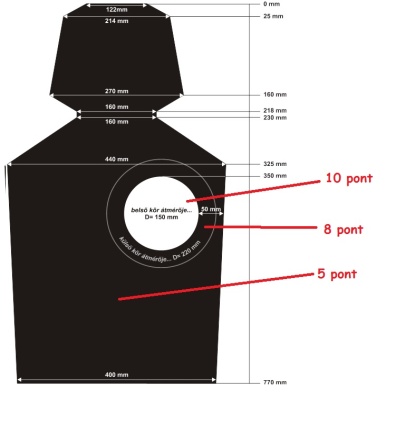 Harcos sziluett , az ábra nagyítható!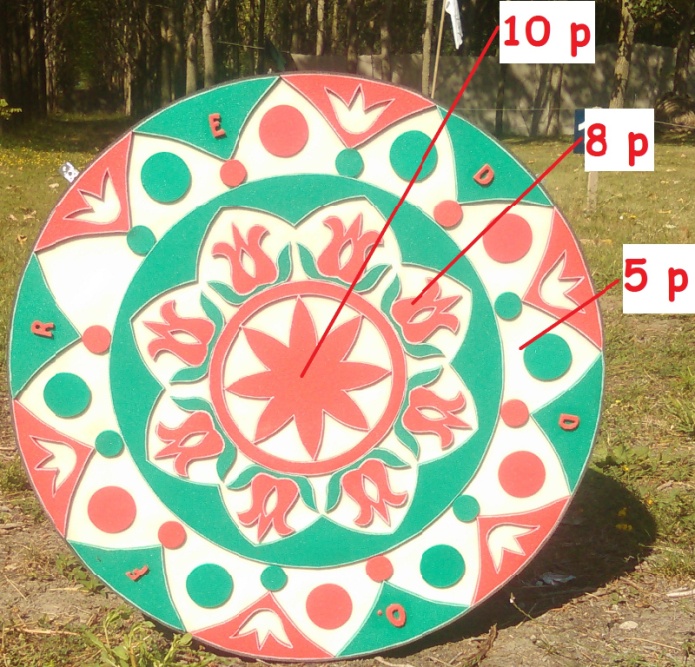 Magyar mandala, az ábra nagyítható!Aranykaró (választható célelem):Lövésszám: egy lövés adható le!Pontozás: -  normál táv – normál pontérték (10p -8p -5p)- dupla táv – tripla pontérték (30p-24p-15p)Távok: szabadon választott célkategória. A dupla táv nem haladhatja meg a cél maximum távolságát!Leírás: A versenyző választhatja ki hogy a normál távú célra lő normál pontozásért, vagy bevállalja a dupla távot tripla pontokért. Csak 1 lövés adható le a választott távolságra!Aranykaró (választható célelem):Lövésszám: egy lövés adható le!Pontozás: -  normál táv – normál pontérték (10p -8p -5p)- dupla táv – tripla pontérték (30p-24p-15p)Távok: szabadon választott célkategória. A dupla táv nem haladhatja meg a cél maximum távolságát!Leírás: A versenyző választhatja ki hogy a normál távú célra lő normál pontozásért, vagy bevállalja a dupla távot tripla pontokért. Csak 1 lövés adható le a választott távolságra!Gyorslövészet(kötelező cél) :Lövésszám: a kilőhető vesszők száma az íjász gyorsaságán múlik              Célfelület: harcos sziluett              Távolság:      kék karó –    16 m.	                                   fehér karó –   13 méter Lövésre felhasználható idő: 20 másodperc max. 6 vessző.Pontozás: - 5 pont a sziluett teljes felülete.- Maximum elérhető pontszám 30 pont.Leírás:- Ennél a célnál egy időmérővel rendelkező (a rendező egyesület által odarendelt) segítőt kell alkalmazni. A lövészet kezdetét („lőhet” vezényszóval) és a végét ( „vége” vezényszóval) jelzi a kezelő személy. Íjat megfeszíteni, csak az időmérő személy „lőhet” vezényszavára lehet. A „vége” vezényszó (azaz  20 mp) lejárta után kilőtt vesző esetén az utolsó találat értéke levonandó. Egyszerre csak egy vessző lőhető ki.Lovasharc(kötelező cél):Leírás: távolság: 11m-6m-11m- Az ábrán látható állvány csak egy lehetséges megoldás, azt nem kötelező éppen így megvalósítani.- Az 1. ábrán látható előírt méretek kötelezőek(az ábra nagyítható)- Ennél a célnál a „ló” hátán ülve kell lőni úgy, hogy közben az íjász lába nem érintheti a földet.- Az első lövést az oldalt előre elhelyezett célra, a másodikat a középsőre, a harmadikat a hátsóra kell leadni. - A „ló” meghatározása: Olyan stabil, lóra emlékeztető segédeszköz, amelyről lovagló ülésben tudja a versenyző leadni a lövéseket. a „ló marmagassága”: 80-100cmPontozás: - 10 pont: belső találati zóna.- 8 pont: külső körrel jelzett találati zóna.- 5 pont: a harcos sziluett teljes alakja- Maximum elérhető pontszám. 30p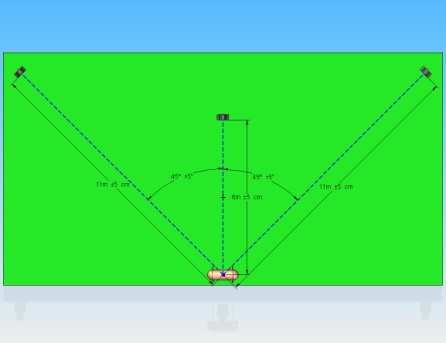 Az ábra nagyíthatóBástya (kötelező cél): Táv: 18 méterfehér karó 15Pontozás: - 10 pont: belső fehér találati zóna.- 8 pont: körrel jelölt találati zóna.- 5 pont: a harcos sziluett teljes alakja.- Maximum elérhető pontszám. 30pLeírás:- Az íjász az ábrán látható lőrésen keresztül kell meglőnie a célfelületet. - Az ábrán látható állvány csak egy lehetséges  megoldás- Az ablak(lőrés) belső mérete 90X60cm- A Bástya és a sziluett közötti távolság 1,5m-3méter- A sziluettet úgy kell elhelyezni hogy a teljes alak látszódjon, ne legyen takarásban.- A távolságokat a célfigurától kell felmérni!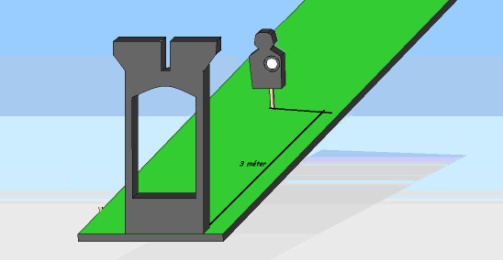 Az ábra nagyítható- A fennmaradó célokat a rendező egyesület a szakmai bizottság jóváhagyásával szabadon határozza meg, betartva az itt leírt ajánlásokat.  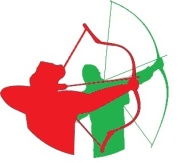 - A fennmaradó célokat a rendező egyesület a szakmai bizottság jóváhagyásával szabadon határozza meg, betartva az itt leírt ajánlásokat.  -A cél mindig azonos fix pályán mozogjon, helyzetét szél, időjárás ne befolyásolja.-A célfelületek legyenek összhangba a cél nehézségi fokával, és a lő távval. Ahány centiméter átmérőjű a legnagyobb pontértékű célzóna, minimum annak a fele,  de maximum másfélszeres távolságra lehet kirakni méretben- A cél nehézségénél törekedni kell arra, hogy egy kezdő íjásznak is legyen sikerélménye, de az élvonalbeli íjászok is találjanak rajta kihívást.-A cél mindig azonos fix pályán mozogjon, helyzetét szél, időjárás ne befolyásolja.-A célfelületek legyenek összhangba a cél nehézségi fokával, és a lő távval. Ahány centiméter átmérőjű a legnagyobb pontértékű célzóna, minimum annak a fele,  de maximum másfélszeres távolságra lehet kirakni méretben- A cél nehézségénél törekedni kell arra, hogy egy kezdő íjásznak is legyen sikerélménye, de az élvonalbeli íjászok is találjanak rajta kihívást.